northgate Anchor Meadow Health CentreWestfield DriveAldridge Walsall WS9 8AJtel: 01922 450900 fax: 01922 450910___________________________________________________________________Dr F E Bolliger, Dr B Sarai, Dr D Gakhal and Dr K HayerAgenda  10th August 2022 5pm 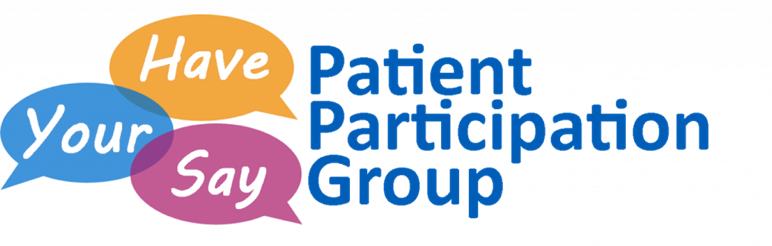 TimePresenter5.00 pmWelcome and apologiesSylvia Bailey, Chair5.05 pm
(5 mins)Acceptance of Notes/Minutes of last   meeting JUNE 8TH 2022 Sylvia Bailey, Chair5.10 pm
15minsPractice UpdateIncluding telephone systemAMY  – Practice RepresentativeRecruitment plan for new membersSDB CHAIR/MEMBERS5.25pm PM10 mins5.35pm10MINS5.55NEXT MEETING DATEUpdate from PPLG. Citizens PanelFuture agenda itemsAOBTBASDB/MEMBERSMEMBERS